Herzlich willkommen!Erfahren Sie mehr über das Bauvorhaben: 
Friedrich-Ludwig-Jahn-SportparkDer Friedrich-Ludwig-Jahn-Sportpark soll neu gestaltet werden.
Er soll inklusiv und für alle Menschen nutzbar sein. Der Sportpark ist eine große Anlage im Bezirk Berlin Pankow. 
Zum Sportpark gehören die Max-Schmeling-Halle, ein großes Stadion, 
ein kleines Stadion und mehrere Rasen-Sportfelder. 
Der Sportpark liegt direkt neben dem Mauerpark.
Er wird von 25 Schulen, Sportvereinen und Einzel-Sportler*innen genutzt. 
Im Großen Stadion finden viele Wettkämpfe 
und große Veranstaltungen statt. 
Für viele Anwohner*innen ist der Sportpark 
ein wichtiger Ort in ihrer Freizeit.Wir haben die Sportanlage untersucht.
Die Ergebnisse wollen wir Ihnen hier vorstellen.
Wir wollen unser Wissen mit Ihnen teilen.
Danach wollen wir mit Ihnen gemeinsam überlegen,
was mit dem Sportpark in Zukunft passieren soll.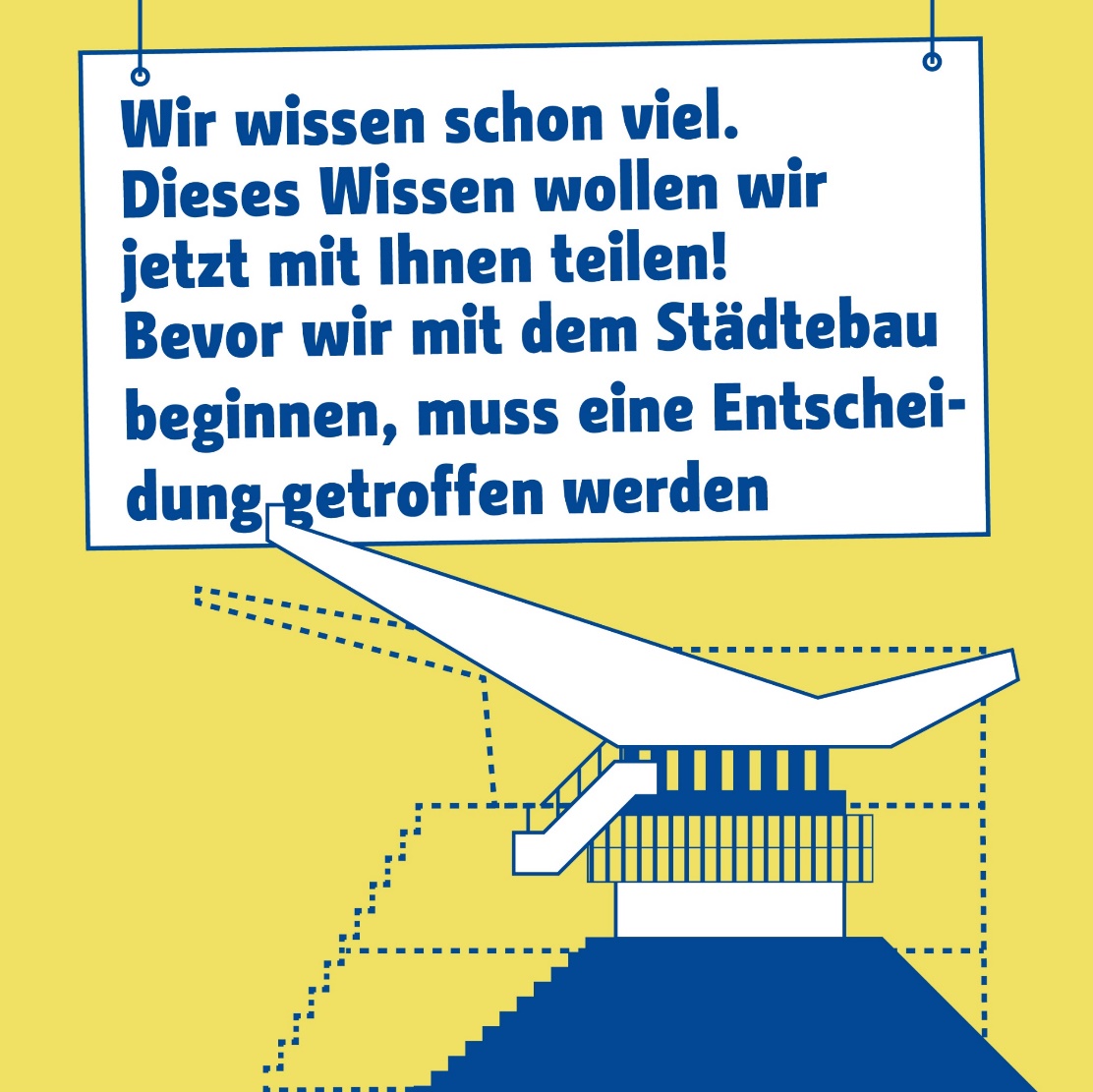 Wir freuen uns, dass Sie sich für den Sportpark interessieren.
Hier finden Sie die wichtigsten Informationen zu unserem Bauvorhaben 
in Leichter Sprache. Gern können Sie uns Ihre Fragen bis zum 3. März stellen.
Nutzen Sie dafür die Kommentar-Felder unter dem 
Menü-Punkt »Beteiligung« auf dieser Internet-Seite.
Wenn Sie einen Kommentar oder eine Frage schreiben möchten,
müssen Sie sich vorher einmal auf dieser Internet-Seite anmelden. Wir werden alle Fragen sammeln und am 4. und 5. März 
in einer Online-Veranstaltung beantworten.
Die Online-Veranstaltung heißt Stadt-Werkstatt.
Die Zugangs-Daten zur Stadt-Werkstatt geben wir 
kurz vorher an dieser Stelle bekannt.Außerdem werden wir alle Antworten auf Ihre Fragen 
in dem Menü-Punkt »Ergebnis« aufschreiben.Am 5. März werden wir auch Ihnen Fragen stellen.
Wir müssen zum Beispiel entscheiden,
was mit dem Großen Stadion passieren soll.
Soll es erneuert werden?
Oder soll es abgerissen und 
danach ganz neu gebaut werden?
Dazu müssen Sie wissen, 
welche Möglichkeiten es für einen Umbau
oder für einen Neubau des Stadions gibt.
Wenn wir Ihre Meinung dazu kennen,
können wir besser eine gute Lösung für alle finden. Die Abgeordneten vom Bezirk Pankow haben im Oktober 2020 festgelegt,
welche Schritte vor einem Umbau notwendig sind: Zuerst wurden alle Bedarfe gesammelt.
Das sind zum Beispiel Antworten auf diese Fragen:
Wer nutzt den Sportpark und wie oft? 
Wie muss der Sportpark sein, 
damit er für alle zugänglich ist?  Wenn das Große Stadion umgebaut wird,
muss es für diese Zeit andere Sportplätze geben.Das Große Stadion soll solange wie möglich genutzt werden.
Der Umbau kann erst beginnen,
wenn es andere Sportplätze zum Ausweichen gibt.Die Senats-Verwaltung für Stadtentwicklung und Wohnen
erstellt einen Plan für das Bauvorhaben zum Sportpark.
Ende des Jahres 2022 soll der genaue Bauplan feststehen. Die Senats-Verwaltung für Stadtentwicklung und Wohnen 
und die Senats-Verwaltung für Inneres und Sport 
machen die Ergebnisse aus den Untersuchungen bekannt.
Dann reden sie mit Interessierten darüber 
und treffen eine Entscheidung, 
was mit dem Sportpark passieren soll. 
Die Entscheidung steht dann in einem sogenannten Master-Plan. Wir freuen uns auf Ihre Fragen!
Nutzen Sie dafür die Kommentar-Felder unter dem 
Menü-Punkt »Beteiligung« auf dieser Internet-Seite. Den Text in leicht verständlicher Sprache hat capito Berlin geschrieben.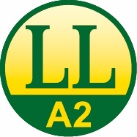 